Alumno………………………………………………………………………………………………………………….…….curso, grupo………..NOTA1.- UN PASEO POR EL ARTE CONTEMPORÁNEO EN EL MUSEO THYSSENMOVIMIENTO AUTOR. OBRA. ÉPOCA. LOCALIZACIÓNhttps://www.museothyssen.org/coleccionDESCRIBE LO QUE VES EN LA OBRA      ANALIZARMARCA LAS CARACTERÍSTICAS QUE DESCUBRASVALORARIMPRESIONISMORenoir.Mujer con sombrilla en un jardín, 1875.P 1, sala 32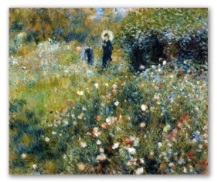 El artista pinta al aire libreRepresenta el efecto de la luz cambianteSubordina la forma al colorLas pinceladas son sueltas y rápidasSe yuxtaponen los colores y se funden en la retina del espectadorPOSIMPRESIONISMOPaul GauguinMata Mua (Erase una vez) 1892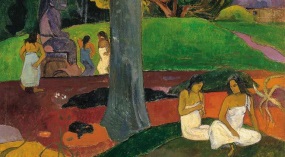 El artista experimenta con la pinturaLa obra es muy expresivaAl artista le interesa la geometríaRompe con la perspectivas clásicaLa línea es importanteEl color es plano y arbitrarioFAUVISMOMaurice de Vlaminkc. Jarrón azul con flores. 1906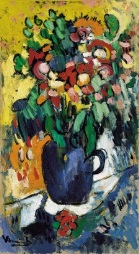 Distorsión de la perspectiva clásicaEl uso del color es subjetivo El color se distancia de la forma y de la realidadLa pincelada es precisa y minuciosaEXPRESIONISMOErnst Ludwig KirchnerFränzi ante una silla tallada,1910. Planta 1, sala 36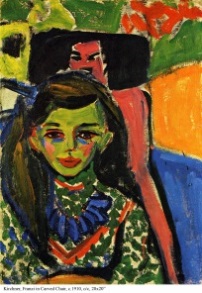 Muestra emociones y sentimientosUtiliza líneas angulosas, curvas y quebradasLos colores son muy exaltadosRefleja angustia existencialCUBISMOJuan GrisMujer sentada, 1917Planta 1, sala P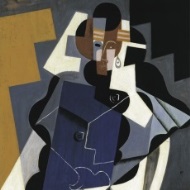 El espacio se construye geométricamenteNo hay perspectiva ni profundidadSe representan bodegones  u objetosHay poca variedad de colores: grises, ocres,  colores fríosDesaparece la forma y se tiende a la abstracciónAparece el collage (materiales pegados)ABSTRACCIÓNWassily KandinskyPintura con tres manchas,1914. Planta 0, s 43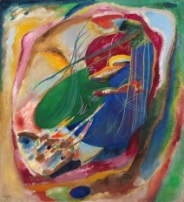 Desaparece la figuraAparecen líneas sencillas  básicas: horizontales y verticalesSe reduce la gama de colorSe combinan manchas de colorUtiliza formas geométricas sencillasLa pintura es plana, sin gradación de colorSe combinan líneas curvas y rectasDADAISMOKurt Schwitters. Merzbild Kijkduin 1923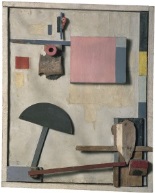 Kurt Schwitters no sabe pintarSe utilizan materiales de desechoEsta obra  es una tontería. El artista se  burlan del arte y del espectadorEl artista utiliza materiales de desechoLos motivos están colocados sin ton ni sonSURREALISMORené Magritte. La Clef des champs. 1936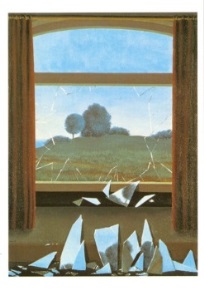 Plasma por medio de formas abstractas ideas del subconscienteSe inspira en las teorías de Freud del psicoanálisis Con escenas figurativas  plasma sueños o ideas que proceden del inconsciente Se  utilizan símbolos abstractos que surgen del azar y es difícil encontrarles el sentidoEl color es importanteHay gran profundidad de campoPOP ARTRobert Rauschenberg. Express1963. Óleo, serigrafía y collage sobre lienzo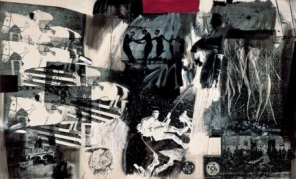 Es una obra figurativaSe inspira en el consumo y la publicidadLa obra no despierta ninguna emociónParece un imagen popularSe utilizan colores primariosParece un dibujo de un comic